Načini, postupci i elementi praćenja i vrednovanja učenika iznastavnog predmeta Informatika u školskoj godini 2018./2019.Učiteljice Informatike OŠ Tar-VabrigaTar, 30. kolovoza 2018. 													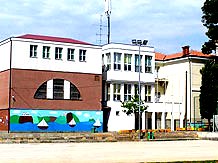 REPUBLIKA HRVATSKA – ISTARSKA ŽUPANIJA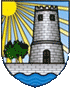 OSNOVNA ŠKOLA TAR-VABRIGA   –   ul. Istarska 21,    52465 TARTel. 052 443 161,    fax. 052 443 636,    e-mail:  os-tar@pu.t-com.hrPraćenje i ocjenjivanjeSastavnice i načini praćenjaSastavnice i načini praćenjaSastavnice i načini praćenjaSastavnice i načini praćenjaSastavnice i načini praćenjaPraćenje i ocjenjivanjeusvojenost znanja-uključuje ocjene za činjenično stanje, razumijevanje koncepata, analiziranje, opisivanje, objašnjavanje, poznavanje pravila- 2 pisane provjere i/ili provjere znanja na računalu - provode se nakon obrađenih i uvježbanih nastavnih sadržaja, u trajanju od 30 minuta do cijelog školskog sata (5. i 6. razred)- do 4 kratke pisane provjere i/ili provjere znanja na računalu - provode se nakon obrađenih i uvježbanih nastavnih sadržaja, u trajanju do 15 minuta do cijelog školskog sata (7. i 8. razred)- usmene provjere znanja - kontinuirano tijekom nastavne godine, bez obveze najave-uključuje ocjene za činjenično stanje, razumijevanje koncepata, analiziranje, opisivanje, objašnjavanje, poznavanje pravila- 2 pisane provjere i/ili provjere znanja na računalu - provode se nakon obrađenih i uvježbanih nastavnih sadržaja, u trajanju od 30 minuta do cijelog školskog sata (5. i 6. razred)- do 4 kratke pisane provjere i/ili provjere znanja na računalu - provode se nakon obrađenih i uvježbanih nastavnih sadržaja, u trajanju do 15 minuta do cijelog školskog sata (7. i 8. razred)- usmene provjere znanja - kontinuirano tijekom nastavne godine, bez obveze najave-uključuje ocjene za činjenično stanje, razumijevanje koncepata, analiziranje, opisivanje, objašnjavanje, poznavanje pravila- 2 pisane provjere i/ili provjere znanja na računalu - provode se nakon obrađenih i uvježbanih nastavnih sadržaja, u trajanju od 30 minuta do cijelog školskog sata (5. i 6. razred)- do 4 kratke pisane provjere i/ili provjere znanja na računalu - provode se nakon obrađenih i uvježbanih nastavnih sadržaja, u trajanju do 15 minuta do cijelog školskog sata (7. i 8. razred)- usmene provjere znanja - kontinuirano tijekom nastavne godine, bez obveze najave-uključuje ocjene za činjenično stanje, razumijevanje koncepata, analiziranje, opisivanje, objašnjavanje, poznavanje pravila- 2 pisane provjere i/ili provjere znanja na računalu - provode se nakon obrađenih i uvježbanih nastavnih sadržaja, u trajanju od 30 minuta do cijelog školskog sata (5. i 6. razred)- do 4 kratke pisane provjere i/ili provjere znanja na računalu - provode se nakon obrađenih i uvježbanih nastavnih sadržaja, u trajanju do 15 minuta do cijelog školskog sata (7. i 8. razred)- usmene provjere znanja - kontinuirano tijekom nastavne godine, bez obveze najavePraćenje i ocjenjivanjeusvojenost znanjaodličan (5)vrlo dobar (4)dobar (3)dovoljan (2)Praćenje i ocjenjivanjeusvojenost znanjaUčenik stečeno znanje primjenjuje na nove, složenije primjere, služi se i dodatnim izvorima znanja.Učenik razumije gradivo i zna se služiti usvojenim znanjem, navodi vlastite primjere i samostalno rješava zadatke.Učenik reproducira osnovne pojmove, razumije gradivo, ali ga ne zna primijeniti u vlastitim primjerima.Učenik prepoznaje osnovne pojmove, odgovara po sjećanju, bez dubljeg razumijevanja.Praćenje i ocjenjivanjerješavanje problema- uključuje ocjene za analiziranje i modeliranje problema, korake rješavanja, pisanje algoritama, provjeravanje ispravnosti algoritama, strategije pretraživanja i prikupljanja, istraživanje, konstrukciju logičkoga sklopa, samostalnost u rješavanju problema
- zadaci za samostalni rad- obrada zadane teme- zadaci iz domaće zadaće (npr. radna bilježnica)- uključuje ocjene za analiziranje i modeliranje problema, korake rješavanja, pisanje algoritama, provjeravanje ispravnosti algoritama, strategije pretraživanja i prikupljanja, istraživanje, konstrukciju logičkoga sklopa, samostalnost u rješavanju problema
- zadaci za samostalni rad- obrada zadane teme- zadaci iz domaće zadaće (npr. radna bilježnica)- uključuje ocjene za analiziranje i modeliranje problema, korake rješavanja, pisanje algoritama, provjeravanje ispravnosti algoritama, strategije pretraživanja i prikupljanja, istraživanje, konstrukciju logičkoga sklopa, samostalnost u rješavanju problema
- zadaci za samostalni rad- obrada zadane teme- zadaci iz domaće zadaće (npr. radna bilježnica)- uključuje ocjene za analiziranje i modeliranje problema, korake rješavanja, pisanje algoritama, provjeravanje ispravnosti algoritama, strategije pretraživanja i prikupljanja, istraživanje, konstrukciju logičkoga sklopa, samostalnost u rješavanju problema
- zadaci za samostalni rad- obrada zadane teme- zadaci iz domaće zadaće (npr. radna bilježnica)Praćenje i ocjenjivanjerješavanje problemaodličan (5)vrlo dobar (4)dobar (3)dovoljan (2)Praćenje i ocjenjivanjerješavanje problemaUčenik samostalno i točno rješava problemske zadatke, kreativno primjenjuje usvojene vještine u novim situacijama uz veliku samostalnost.Učenik primjenjuje stečeno znanje, samostalno uočava pogreške i ispravlja ih, razumije gradivo i povezuje pojmove, potrebna mu je mala pomoć.Učenik radi uz povremenu pomoć, greške uočava, i ispravlja ih uz pomoć učitelja, zadatke rješava samostalno.Učenik rješava jednostavnije zadatke uz manju pomoć, ne uočava greške, do rješenja dolazi uz pomoć učitelja.Praćenje i ocjenjivanjedigitalni sadržaji i suradnja- uključuje ocjene za odabir primjenskih programa, vještinu uporabe programa, komuniciranje u timu, suradnju na projektu, argumentiranje, predstavljanje svojih radova, odgovornost, samostalnost i promišljenost pri uporabi tehnologije te kvalitetu digitalnoga uratka- e-portfolio – vrednuju se pojedini radovi prema zadanim ishodima učenja te napredovanje učenika tijekom nastavne godine- učenički projekti – vrednuje se sudjelovanje učenika, razine aktivnosti, komunikacije i suradnje, projektna dokumentacija te krajnji rezultati projekta i njihovo predstavljanje- uključuje ocjene za odabir primjenskih programa, vještinu uporabe programa, komuniciranje u timu, suradnju na projektu, argumentiranje, predstavljanje svojih radova, odgovornost, samostalnost i promišljenost pri uporabi tehnologije te kvalitetu digitalnoga uratka- e-portfolio – vrednuju se pojedini radovi prema zadanim ishodima učenja te napredovanje učenika tijekom nastavne godine- učenički projekti – vrednuje se sudjelovanje učenika, razine aktivnosti, komunikacije i suradnje, projektna dokumentacija te krajnji rezultati projekta i njihovo predstavljanje- uključuje ocjene za odabir primjenskih programa, vještinu uporabe programa, komuniciranje u timu, suradnju na projektu, argumentiranje, predstavljanje svojih radova, odgovornost, samostalnost i promišljenost pri uporabi tehnologije te kvalitetu digitalnoga uratka- e-portfolio – vrednuju se pojedini radovi prema zadanim ishodima učenja te napredovanje učenika tijekom nastavne godine- učenički projekti – vrednuje se sudjelovanje učenika, razine aktivnosti, komunikacije i suradnje, projektna dokumentacija te krajnji rezultati projekta i njihovo predstavljanje- uključuje ocjene za odabir primjenskih programa, vještinu uporabe programa, komuniciranje u timu, suradnju na projektu, argumentiranje, predstavljanje svojih radova, odgovornost, samostalnost i promišljenost pri uporabi tehnologije te kvalitetu digitalnoga uratka- e-portfolio – vrednuju se pojedini radovi prema zadanim ishodima učenja te napredovanje učenika tijekom nastavne godine- učenički projekti – vrednuje se sudjelovanje učenika, razine aktivnosti, komunikacije i suradnje, projektna dokumentacija te krajnji rezultati projekta i njihovo predstavljanjePraćenje i ocjenjivanjedigitalni sadržaji i suradnjaodličan (5)vrlo dobar (4)dobar (3)dovoljan (2)Praćenje i ocjenjivanjedigitalni sadržaji i suradnjaUčenik samostalno i kreativno primjenjuje usvojene vještine u primjenskim programima, surađuje s drugim učenicima i potiče ih u radu.Učenik primjenjuje stečeno znanje u korištenju primjenskih programa, ponekad mu je potrebna mala pomoć, surađuje s drugim učenicima.Učenik radi u primjenskim programima uz povremenu pomoć, greške uočava, i ispravlja ih uz pomoć učitelja, ponekad surađuje s drugim učenicima.Učenik rješava jednostavnije zadatke u primjenskim programima, ne uočava greške, potreba mu je stalna pomoć učitelja ili drugih učenika.Razvoj interesa, sposobnosti, samostalnosti i odnosa prema radu - ostala zapažanjaRazvoj interesa, sposobnosti, samostalnosti i odnosa prema radu - ostala zapažanjaRazvoj interesa, sposobnosti, samostalnosti i odnosa prema radu - ostala zapažanjaRazvoj interesa, sposobnosti, samostalnosti i odnosa prema radu - ostala zapažanjaRazvoj interesa, sposobnosti, samostalnosti i odnosa prema radu - ostala zapažanja- datumi pisanih provjera znanja uz broj bodova (ostvareni broj bodova/mogući broj bodova)- datumi usmenih provjera znanja- teme samostalnih radova učenika- zapažanja u praćenju učenika, redovitost izvršavanja zadataka, sposobnosti i interesi, pažnja, zalaganje, suradnja- posebni interesi vezani uz nastavni predmet (sudjelovanja na natjecanjima)- redovitost donošenja pribora za rad- datumi pisanih provjera znanja uz broj bodova (ostvareni broj bodova/mogući broj bodova)- datumi usmenih provjera znanja- teme samostalnih radova učenika- zapažanja u praćenju učenika, redovitost izvršavanja zadataka, sposobnosti i interesi, pažnja, zalaganje, suradnja- posebni interesi vezani uz nastavni predmet (sudjelovanja na natjecanjima)- redovitost donošenja pribora za rad- datumi pisanih provjera znanja uz broj bodova (ostvareni broj bodova/mogući broj bodova)- datumi usmenih provjera znanja- teme samostalnih radova učenika- zapažanja u praćenju učenika, redovitost izvršavanja zadataka, sposobnosti i interesi, pažnja, zalaganje, suradnja- posebni interesi vezani uz nastavni predmet (sudjelovanja na natjecanjima)- redovitost donošenja pribora za rad- datumi pisanih provjera znanja uz broj bodova (ostvareni broj bodova/mogući broj bodova)- datumi usmenih provjera znanja- teme samostalnih radova učenika- zapažanja u praćenju učenika, redovitost izvršavanja zadataka, sposobnosti i interesi, pažnja, zalaganje, suradnja- posebni interesi vezani uz nastavni predmet (sudjelovanja na natjecanjima)- redovitost donošenja pribora za rad- datumi pisanih provjera znanja uz broj bodova (ostvareni broj bodova/mogući broj bodova)- datumi usmenih provjera znanja- teme samostalnih radova učenika- zapažanja u praćenju učenika, redovitost izvršavanja zadataka, sposobnosti i interesi, pažnja, zalaganje, suradnja- posebni interesi vezani uz nastavni predmet (sudjelovanja na natjecanjima)- redovitost donošenja pribora za rad